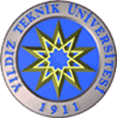 T.C. YILDIZ TEKNİK ÜNİVERSİTESİÖRKAM – ÖĞRENCİ REHBERLİK VE KARİYER MERKEZİETKİNLİK (KARİYER ETKİNLİKLERİ, BİLİMSEL VE KÜLTÜREL TOPLANTILAR) MEMNUNİYET ANKET FORMU (ÖĞRENCİLER İÇİN)Aşağıda yer alan anketimiz, Öğrenci Rehberlik ve Kariyer Merkezimizin daha etkin faaliyette bulunmasına yardımcı olmak amacıyla düzenlenmiş olup, katılımınız için teşekkür ederiz.Yaşınız:Cinsiyetiniz:Kayıtlı Olduğunuz/ Mezun Olduğunuz Bölüm/ Fakülte:Sınıf ya da Mezuniyet yılı:Tarih:Katıldığınız Etkinlik Adı ve Türü:Lütfen Aşağıdaki Her Bir Soru İçin Seçeneklerden Size En Uygun Olanını Seçiniz.Formun Üstü1. ÖRKAM’ın düzenlediği etkinliklere ne sıklıkla katılıyorsunuz?Çok sık katılıyorumOrta sıklıkta katılıyorumBazen katılıyorumNadiren katılıyorumKatılmıyorum2. ÖRKAM’ın düzenlediği etkinliklere katılma sıklığınızın artması için hangi veya hangilerini gerekli görüyorsunuz? (Birden fazla seçenek işaretleyebilirsiniz)Etkinliklerin çeşidi ve sayısı arttırılmalıEtkinlikler daha iyi duyurulmalıEtkinlikler ders saati ve sınav tarihleri ile çakışmamalı3. ÖRKAM’ın daha çok ne tür etkinliklerde bulunması gerektiğini düşünüyorsunuz?Eğitim programlarıKariyer günleri etkinlikleriBilimsel veya kültürel toplantılar (panel, sempozyum vb.)4. ÖRKAM’ın faaliyetlerinden hangi yollarla haberdar oluyorsunuz?Web sayfasındanArkadaşlarımdanKampüsteki ilanlardanTesadüfenHaberim yok5-11 No’lu sorular için “1” en düşük ve “5” en yüksek olacak şekilde aşağıda yer alan ifadeler için, lütfen 1-5 arasında bir değer belirtiniz.Yorum veya öneriniz varsa, lütfen aşağıya belirtiniz.Formun Altı12345Soru NoKesinlikle Katılmıyorum KatılmıyorumOrtaKatılıyorumKesinlikle Katılıyorum5ÖRKAM’ın etkinlikleri başarılıdır.6ÖRKAM'ın düzenlediği etkinliklerden haberdar olmak kolaydır.7ÖRKAM’ın düzenlediği seminer, konferans vs. kariyer gelişimime katkıda bulunur.8ÖRKAM'ın ileride düzenleyeceği faaliyetlere katılmayı düşünürüm.9ÖRKAM'ın düzenlediği faaliyetleri diğer arkadaşlarıma tavsiye ederim.10ÖRKAM'ın düzenlediği ders dışı etkinliklerin içeriği kariyer gelişimim için uygundur. 11ÖRKAM'ın düzenlediği etkinliklere dair genel kanaatim olumludur. 